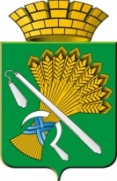 АДМИНИСТРАЦИЯ КАМЫШЛОВСКОГО ГОРОДСКОГО ОКРУГАП О С Т А Н О В Л Е Н И Еот 17.05.2019  N 420О внесении изменений в состав эвакоприемной  комиссии,  утвержденной  постановлением главы Камышловского городского округа от 08.11.2017 года  № 1022      В соответствии с Федеральным законом от 06.10.2003 года № 131-ФЗ «Об общих принципах организации местного самоуправления в Российской Федерации», Уставом Камышловского городского округа, утвержденным решением Камышловской городской Думы от 26 мая 2005 г. № 257, в связи с изменениями в кадровом составе, администрация Камышловского городского округа ПОСТАНОВЛЯЕТ:1. Внести в состав эвакоприемной комиссии Камышловского городского округа (далее - Комиссия), утвержденной постановлением главы Камышловского городского округа от 08.11.2017 года  № 1022 «Об утверждении структуры и состава эвакоприемной комиссии Камышловского городского округа» изменения:1) Исключить из состава:- Члена комиссии: Черевко Сергея Павловича - начальника межмуниципального отдела министерства внутренних дел Российской Федерации «Камышловский»;2) Включить в состав:   - Члена комиссии: Кириллова Алексея Анатольевича - и.о. начальника межмуниципального отдела министерства внутренних дел Российской Федерации «Камышловский»;2. Начальнику гражданской обороны и пожарной безопасности администрации Камышловского городского округа Удалову А.В., внести соответствующие изменения в порядок централизованного оповещения членов комиссии Камышловского городского округа.3. Настоящее постановление опубликовать в газете «Камышловские известия» и подлежит размещению на официальном сайте Камышловского городского округа в  сети «Интернет».4. Контроль за исполнением настоящего постановления оставляю за собой.И.о. главы администрацииКамышловского городского округа                                                      Е.А. Бессонов